.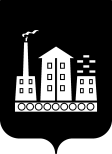 АДМИНИСТРАЦИЯ ГОРОДСКОГО ОКРУГА СПАССК-ДАЛЬНИЙ  ПОСТАНОВЛЕНИЕ14 июля 2015 г.	             г. Спасск-Дальний, Приморского края                    №  439-паО внесении изменения в постановление Администрации городского округа Спасск-Дальний   от 25 сентября 2013 г. № 695-па              «О комиссии по соблюдению требований к служебному поведению муниципальных служащих и урегулированию конфликта интересов» 	На основании Федерального закона Российской Федерации от 02 марта        . № 25-ФЗ «О муниципальной службе в Российской Федерации», Федерального закона   от 25 декабря . № 273-ФЗ «О противодействии коррупции», Указа Президента Российской Федерации от 01 июля 2010 г. № 821 «О комиссиях по соблюдению требований к служебному поведению федеральных государственных служащих  и урегулированию конфликта интересов»,  экспертного заключения правового департамента Администрации Приморского края от 11 июня 2015 г. № 402-эз, в целях приведения Положения о комиссии по соблюдению требований к служебному поведению муниципальных служащих  и урегулированию конфликта интересов в соответствие с действующим законодательствомПОСТАНОВЛЯЮ:1.  Внести изменение в постановление Администрации городского округа Спасск-Дальний  от 25 сентября 2013 г. № 695-па «О комиссии по соблюдению требований к служебному поведению муниципальных служащих  и урегулированию конфликта интересов» (в редакции постановлений от  13 января 2014 г. № 5-па, от 02 февраля 2015 г. № 57-па, от 30 марта 2015 г. № 207/1), изложив подпункт 3.3.4 раздела 3  Положения о комиссии  по соблюдению требований к служебному поведению муниципальных служащих  и урегулированию конфликта интересов  в следующей редакции:«3.3.4. Представление Губернатором Приморского края либо уполномоченным им должностным лицом материалов проверки, свидетельствующих о представлении муниципальным служащим недостоверных или неполных сведений, предусмотренных частью 1 статьи 3 Федерального закона от 3 декабря 2012 г. № 230-ФЗ «О контроле за соответствием расходов лиц, замещающих государственные должности, и иных лиц их доходам», и Положением о представлении сведений лицом, замещающим муниципальную должность в городском округе Спасск-Дальний на постоянной основе, должность муниципальной службы, о своих расходах, а также о расходах своих супруги (супруга) и несовершеннолетних детей по каждой сделке по приобретению земельного участка, другого объекта недвижимости, транспортного средства, ценных бумаг, акций (долей участия, паев в уставных (складочных) капиталах организаций), если сумма сделки превышает общий доход данного лица и его супруги (супруга) за три последних года, предшествующие совершению сделки, и об источниках получения средств, за счет которых совершена сделка, утвержденным решением Думы городского округа Спасск-Дальний от 31.10.2013 № 111».2. Административному управлению (Моняк) обнародовать настоящее постановление на официальном сайте городского округа Спасск-Дальний.	3.  Контроль за исполнением настоящего постановления возложить на  заместителя главы Администрации городского округа Спасск-Дальний                Л.В. Белякову.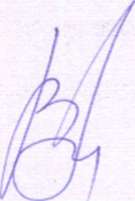 Глава Администрации городскогоокруга Спасск-Дальний							В.К. Мироненко